Inhalt1	Unternehmung	51.1	Angaben zur Firma	51.2	Selbstdeklaration	61.3	Firmenreferenzen	71.4	Vorgesehene Schlüsselperson 1: Projektleitung	81.5	Vorgesehene Schlüsselperson 2: Stellvertretung	92	Leistungsbeschrieb	103	Honorarangebot	134	Erklärung des offerierenden Büros	14UnternehmungAngaben zur FirmaSelbstdeklarationFirmenreferenzenVorgesehene Schlüsselperson 1: ProjektleitungVorgesehene Schlüsselperson 2: StellvertretungLeistungsbeschriebHonorarangebotIn folgender Honorarübersicht ist die Aufwandschätzung aus Ihrem detaillierten Leistungsbeschrieb entsprechend Ihrem Vorgehensvorschlag zusammenzuziehen.Es ist eine Honorierung im Zeittarif mit Kostendach vorgesehen.Erklärung des offerierenden BürosRichtigkeit der AngabenMit dem Einreichen ihres Angebotes erklären die Bewerbenden ihr Einverständnis mit allen durch die Veranstalterin festgelegten Randbedingungen, Abläufen und Verfahren. Sie bestätigen, dass alle im Angebot gemachten Angaben vollständig und richtig sind. Sie bestätigen zudem ausdrücklich, dass sie über die erforderlichen Kenntnisse, Erfahrungen und Kapazitäten verfügen, um die Projektleitung Bauherrschaft professionell abzuwickeln, falls sie für diese Aufgaben beauftragt würden.Überprüfung der AngabenDie Offerierenden ermächtigen die Auftraggeberin, alle in ihrem Angebot gemachten Angaben zu überprüfen. Die Bewerbenden nehmen zur Kenntnis, dass unvollständig ausgefüllte Bewerbungsformulare zum Ausschluss aus dem Verfahren führen können.Gültigkeit der Offerte 12 Monate.Offertsteller / OffertstellerinOrt / Datum:Unterschrift (Stempel und rechtsgültige Unterschrift):………………………………………………………………………......………………………………………………………………………......Ersatzneubauten 
Siedlung Tulpenweg 
SchwammendingenTeil 2 – AngebotsformularAusschreibung externeBauherrenprojektleitungErsatzneubauten 
Siedlung Tulpenweg 
SchwammendingenTeil 2 – AngebotsformularAusschreibung externeBauherrenprojektleitung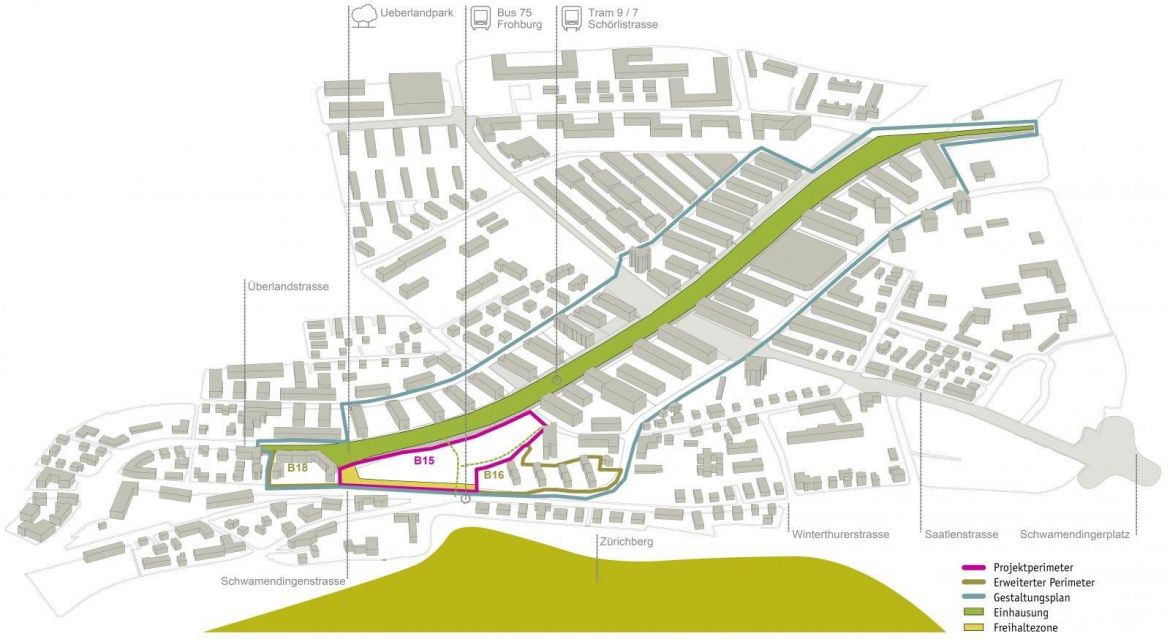 Bauherrschaft / AuftraggeberBaugenossenschaft Süd-Ost ZürichDübendorfstrasse 2178051 Zürich Bewerbende FirmaBauherrschaft / AuftraggeberBaugenossenschaft Süd-Ost ZürichDübendorfstrasse 2178051 Zürich Bewerbende Firma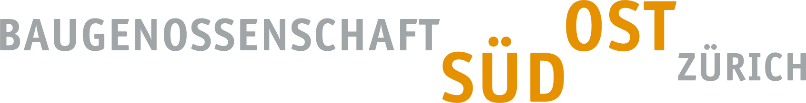 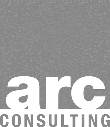 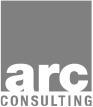 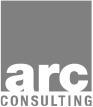 Zürich, 14.09.2021BezeichnungNameGeschäftsinhaberInEvt. FirmengruppeAdresseStrasse, Nr.PLZ, OrtKontaktpersonNameTelefonEmail-AdresseBetriebsausrichtungKernkompetenzenRechtsformGründungsjahrMitgliedschaftenMitarbeitendeGesamtzahlStellenprozent, insgesamtBetriebshaftpflichtVersicherungSachschäden CHFPersonenschäden CHFArbeitsbedingungenHalten Sie die geltenden Arbeitsschutzbestimmungen sowie die Bedingungen der Gesamtarbeitsverträge, der Normalarbeitsverträge oder bei deren Fehlen die branchenüblichen Vorschriften ein, die am Ort der ausgeübten Tätigkeiten gelten? ja	 neinErklären Sie sich bereit, Nachweise auf Aufforderung hin innert Frist beizubringen? ja	 neinHalten Sie den Grundsatz der Nichtdiskriminierung, namentlich der Gleichbehandlung von Frau und Mann ein? ja	 neinErklären Sie sich bereit, auch die Subplaner auf die Einhaltung der Arbeitsschutzbestimmungen und Arbeitsbedingungen sowie die Gleichbehandlung von Frau und Mann gemäss den vorhergehenden Fragen zu verpflichten? ja	 neinSteuern / SozialabgabenHaben Sie die fälligen Staats-, Gemeinde- und direkten Bundessteuern vollumfänglich bezahlt? ja	 neinHaben Sie die fällige Mehrwertsteuer vollumfänglich bezahlt? ja	 neinHaben Sie die fälligen Sozialversicherungsbeiträge (AHV, IV, EO, FAK, ALV, BVG, UVG) einschliesslich der vom Lohn abgezogenen Arbeitnehmeranteile vollumfänglich bezahlt? ja	 neinBonitätBefinden Sie sich derzeit in einem Schuldbetreibungs- oder Konkursverfahren, sind Betreibungen hängig?Wenn Ja: 	Firma:       ja	 neinWurden bei Ihnen in den vergangenen zwölf Monaten Pfändungen vollzogen?Wenn Ja: 	Firma:      
		Forderungsbetrag CHF       ja	 neinVerschiedenesWir bestätigen, keine Absprachen oder andere wettbewerbsbeeinträchtigende  Massnahmen getroffen zu haben. ja	 neinWir versichern bei einem allfälligen Ausfall der angegebenen Schlüsselpersonen umgehend für einen gleichwertigen Ersatz betreffend Erfahrung, Referenzen und Verfügbarkeit zu sorgen. ja	 neinWir bestätigen, Zürich als Gerichtsstand anzuerkennen. ja	 neinReferenzprojekt 1 (Firma)Objektname, Ort:Umfang (Anzahl Wohnungen, weitere Nutzungen):Termine (Baubeginn bis Bauende):Bausumme (BKP 1-9) in CHF:Bauherrschaft:Auskunftsperson Bauherrschaft (inkl. Tel.-Nr.):Begründung der Eignung als Referenzprojekt:(In Stichworten. Konkreter Beitrag, besondere Herausforderungen)Begründung der Eignung als Referenzprojekt:(In Stichworten. Konkreter Beitrag, besondere Herausforderungen)Begründung der Eignung als Referenzprojekt:(In Stichworten. Konkreter Beitrag, besondere Herausforderungen)Begründung der Eignung als Referenzprojekt:(In Stichworten. Konkreter Beitrag, besondere Herausforderungen)Referenzprojekt 2 (Firma)Objektname, Ort:Umfang (Anzahl Wohnungen, weitere Nutzungen):Termine (Baubeginn bis Bauende):Bausumme (BKP 1-9) in CHF:Bauherrschaft:Auskunftsperson Bauherrschaft (inkl. Tel.-Nr.):Begründung der Eignung als Referenzprojekt:(In Stichworten. Konkreter Beitrag, besondere Herausforderungen)Begründung der Eignung als Referenzprojekt:(In Stichworten. Konkreter Beitrag, besondere Herausforderungen)Begründung der Eignung als Referenzprojekt:(In Stichworten. Konkreter Beitrag, besondere Herausforderungen)Begründung der Eignung als Referenzprojekt:(In Stichworten. Konkreter Beitrag, besondere Herausforderungen)Name Projektleiterin / ProjektleiterJahrgangFachausbildungAnzahl Jahre Erfahrung in äquivalenter FunktionMinimale Verfügbarkeit im Projekt in % 
eines Vollzeit-PensumsReferenzprojekt 1 Objektname, Ort:Termine (Baubeginn bis Bauende):Bausumme (BKP 1-9) in CHF:Bauherrschaft:Auskunftsperson Bauherrschaft (inkl. Tel.-Nr.):Begründung der Eignung als Referenzprojekt:(In Stichworten. Konkreter Beitrag, besondere Herausforderungen)Begründung der Eignung als Referenzprojekt:(In Stichworten. Konkreter Beitrag, besondere Herausforderungen)Begründung der Eignung als Referenzprojekt:(In Stichworten. Konkreter Beitrag, besondere Herausforderungen)Referenzprojekt 2 Objektname, Ort:Termine (Baubeginn bis Bauende):Bausumme (BKP 1-9) in CHF:Bauherrschaft:Auskunftsperson Bauherrschaft (inkl. Tel.-Nr.):Begründung der Eignung als Referenzprojekt:(In Stichworten. Konkreter Beitrag, besondere Herausforderungen)Begründung der Eignung als Referenzprojekt:(In Stichworten. Konkreter Beitrag, besondere Herausforderungen)Begründung der Eignung als Referenzprojekt:(In Stichworten. Konkreter Beitrag, besondere Herausforderungen)Name  Stellvertreterin / StellvertreterJahrgangFachausbildungAnzahl Jahre Erfahrung in äquivalenter FunktionMinimale Verfügbarkeit im Projekt in % 
eines Vollzeit-PensumsReferenzprojekt 1 Objektname, Ort:Termine (Baubeginn bis Bauende):Bausumme (BKP 1-9) in CHF:Bauherrschaft:Auskunftsperson Bauherrschaft (inkl. Tel.-Nr.):Begründung der Eignung als Referenzprojekt:(In Stichworten. Konkreter Beitrag, besondere Herausforderungen)Begründung der Eignung als Referenzprojekt:(In Stichworten. Konkreter Beitrag, besondere Herausforderungen)Begründung der Eignung als Referenzprojekt:(In Stichworten. Konkreter Beitrag, besondere Herausforderungen)Referenzprojekt 2 Objektname, Ort:Termine (Baubeginn bis Bauende):Bausumme (BKP 1-9) in CHF:Bauherrschaft:Auskunftsperson Bauherrschaft (inkl. Tel.-Nr.):Begründung der Eignung als Referenzprojekt:(In Stichworten. Konkreter Beitrag, besondere Herausforderungen)Begründung der Eignung als Referenzprojekt:(In Stichworten. Konkreter Beitrag, besondere Herausforderungen)Begründung der Eignung als Referenzprojekt:(In Stichworten. Konkreter Beitrag, besondere Herausforderungen)Phasen (sia 112)Phasen (sia 112)Leistungengeschätzter Aufwand3.1Projektierung VorprojektAuslösung der Phase Projektierung sicherstellenProjektierung VorprojektProjektorganisation vorschlagenProjekthandbuch erstellenProjektpflichtenheft aktualisierenProjektkonzepte prüfenBudget Phase Projektierung prüfenTerminplan Phase Projektierung prüfenVersicherungen Planer prüfenBeurteilungskriterien für Lösungsmöglichkeiten vorschlagenLösungsmöglichkeiten / Kostenschätzungen prüfenWirtschaftlichkeit nachweisenWeiteres Vorgehen vorschlagenDefinitives Vorprojekt / Kostenschätzung prüfenProjektierungsgrundlagen sicherstellen3.2Projektierung BauprojektAuslösung der Teilphase Bauprojekt sicherstellenProjektierung BauprojektProjektorganisation nachführenProjekthandbuch aktualisierenProjektpflichtenheft / Nutzungsvereinbarung aktualisierenBudget Phase Projektierung aktualisierenTerminplan Phase Projektierung aktualisierenBauprojekt / Kostenvoranschlag prüfen3.3Projektierung BewilligungsverfahrenAuslösung Teilphase Bewilligungsverfahren sicherstellen.Projektierung BewilligungsverfahrenBaugesuchsunterlagen prüfenBudget Phase Projektierung aktualisierenTerminplan Phase Projektierung aktualisierenErfüllung Auflagen überwachenEntscheidungsgrundlagen Kreditgenehmigung zusammenstellen4AusschreibungAuslösung der Phase Projektierung sicherstellenAusschreibungProjektorganisation nachführenProjekthandbuch aktualisierenProjektpflichtenheft aktualisierenTerminplan Phase Ausschreibung prüfenAktualisiertes Bauprogramm prüfenAusschreibungsverfahren vorschlagenSubmissionskonzept, Ausschreibungspakete und Submittentenliste prüfenSubmissionsvorspann Bauherr erstellenEignungs- / Zuschlagskriterien vorschlagenAllg. / bes. Bedingungen prüfenVergabeanträge prüfenWerk- / Kaufverträge prüfenAusschreibungsunterlagen stichprobenartig prüfenVergabeverhandlungen führen5.1Realisierung 
AusführungsprojektAuslösung Phase Realisierung sicherstellenRealisierung 
AusführungsprojektProjektorganisation nachführenProjekthandbuch aktualisierenBetriebskonzept / Betriebs- organisation veranlassenProjektpflichtenheft aktualisierenAktualisierter KV prüfenTerminplan Phase Realisierung prüfenPlangenehmigungsprozess prüfenProjektänderungen prüfenAktualisiertes Bauprogramm prüfenBauversicherungen veranlassenAusführungsunterlagen stichprobenartig prüfenZahlungsplan genehmigen5.2Realisierung 
AusführungAuslösung Teilphase Ausführung sicherstellenRealisierung 
AusführungProjektorganisation nachführenProjekthandbuch aktualisierenReporting / Standberichte des Gesamtleiters veranlassen und prüfenProjektänderungen / Nachträge prüfenBemusterungen veranlassenPeriodische BaukontrollenKostencontrolling / Endkostenprognose prüfenTermincontrolling / Terminprognosen prüfenAusführung bezgl. Qualität, Kosten und Terminen überwachenQualitätsnachweise kontrollieren5.3Realisierung 
IBS / AbschlussProjektorganisation nachführenRealisierung 
IBS / AbschlussProjekthandbuch aktualisierenInstruktion Betrieb sicherstellenIBS- / Abnahmekonzept und -programm prüfenTeilnahme an AbnahmenAbnahmeprotokolle prüfen (Werkabnahmen und behördliche Abnahmen) / MängelrügenMängelbehebung Abnahme überwachenSchlussprüfung sicherstellenKostencontrolling / Endkostenprognose prüfenSchlussrechnungen prüfen und freigebenSchlussabrechnung Bauvorhaben prüfenTermincontrolling / Terminprognosen prüfenUnternehmergarantien /Solidarbürgschaften prüfenWartungs- und Serviceverträge sicherstellenBauwerksdokumentation prüfenWerkabnahmen durchführen und protokollierenPhasenübergreifende LeistungenVorbereitung / Leitung / Protokollierung ProjektteamsitzungenPhasenübergreifende LeistungenTeilnahme an Planersitzungen bei BedarfTeilnahme an Bausitzungen bei BedarfAllgemeine Beratung des BauherrnErwirken und prüfen von Entscheidungsgrundlagen für den BauherrnErwirken und prüfen von Anträgen an den BauherrnRechnungen prüfen und freigebenBauherrenseitiges Risikomanagement und QualitätssicherungErstellen von Entscheidungsgrundlagen für den BauherrnVerträge prüfen/unterzeichnen Reporting an Baukommission und VorstandSIA PhaseAufwand in Std.Aufwand in Std.Aufwand in Std.Aufwand in Std. Honorar in CHF 0VorbereitungVorbereitung31Vorprojekt / KSVorprojekt / KS32Bauprojekte / KVBauprojekte / KV33Baueingabe / Verfahren Baueingabe / Verfahren 41AusschreibungAusschreibung51Realisierung: AusführungsprojektRealisierung: Ausführungsprojekt52Realisierung: AusführungRealisierung: Ausführung53Realisierung: Projektübergabe / Abschluss Realisierung: Projektübergabe / Abschluss Honorar exkl. NK und exkl. MwstHonorar exkl. NK und exkl. MwstNebenkostenNebenkostenMwstMwst7.70%7.70%7.70%7.70%TotalTotalStundenansätzeStundenansätzeStundenansätzeStundenansätzeStundenansätzeStundenansätzeDer Anbietende offeriert folgende Stundenansätze exkl. Mwst:Der Anbietende offeriert folgende Stundenansätze exkl. Mwst:Der Anbietende offeriert folgende Stundenansätze exkl. Mwst:Der Anbietende offeriert folgende Stundenansätze exkl. Mwst:Der Anbietende offeriert folgende Stundenansätze exkl. Mwst:Der Anbietende offeriert folgende Stundenansätze exkl. Mwst:Der Anbietende offeriert folgende Stundenansätze exkl. Mwst:StundenansatzKategorie AKategorie AKategorie AKategorie AKategorie AKategorie BKategorie BKategorie BKategorie CKategorie CKategorie CKategorie CKategorie CKategorie DKategorie DKategorie DKategorie DKategorie DKategorie EKategorie EKategorie EKategorie FKategorie FKategorie FMittlerer StundenansatzMittlerer StundenansatzMittlerer StundenansatzMittlerer StundenansatzMittlerer StundenansatzMittlerer Stundenansatz